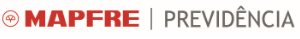 CADASTRO/ATUALIZAÇÃO DEREPRESENTANTE LEGAL E/OU RESPONSÁVEL FINANCEIROCADASTRO/ATUALIZAÇÃO DEREPRESENTANTE LEGAL E/OU RESPONSÁVEL FINANCEIROCADASTRO/ATUALIZAÇÃO DEREPRESENTANTE LEGAL E/OU RESPONSÁVEL FINANCEIROCADASTRO/ATUALIZAÇÃO DEREPRESENTANTE LEGAL E/OU RESPONSÁVEL FINANCEIROCADASTRO/ATUALIZAÇÃO DEREPRESENTANTE LEGAL E/OU RESPONSÁVEL FINANCEIROCADASTRO/ATUALIZAÇÃO DEREPRESENTANTE LEGAL E/OU RESPONSÁVEL FINANCEIROCADASTRO/ATUALIZAÇÃO DEREPRESENTANTE LEGAL E/OU RESPONSÁVEL FINANCEIROCADASTRO/ATUALIZAÇÃO DEREPRESENTANTE LEGAL E/OU RESPONSÁVEL FINANCEIROCADASTRO/ATUALIZAÇÃO DEREPRESENTANTE LEGAL E/OU RESPONSÁVEL FINANCEIROCADASTRO/ATUALIZAÇÃO DEREPRESENTANTE LEGAL E/OU RESPONSÁVEL FINANCEIROCADASTRO/ATUALIZAÇÃO DEREPRESENTANTE LEGAL E/OU RESPONSÁVEL FINANCEIROCADASTRO/ATUALIZAÇÃO DEREPRESENTANTE LEGAL E/OU RESPONSÁVEL FINANCEIROCADASTRO/ATUALIZAÇÃO DEREPRESENTANTE LEGAL E/OU RESPONSÁVEL FINANCEIROCADASTRO/ATUALIZAÇÃO DEREPRESENTANTE LEGAL E/OU RESPONSÁVEL FINANCEIRODADOS CADASTRAIS DO PROPONENTE/PARTICIPANTEDADOS CADASTRAIS DO PROPONENTE/PARTICIPANTEDADOS CADASTRAIS DO PROPONENTE/PARTICIPANTEDADOS CADASTRAIS DO PROPONENTE/PARTICIPANTEDADOS CADASTRAIS DO PROPONENTE/PARTICIPANTEDADOS CADASTRAIS DO PROPONENTE/PARTICIPANTEDADOS CADASTRAIS DO PROPONENTE/PARTICIPANTEDADOS CADASTRAIS DO PROPONENTE/PARTICIPANTEDADOS CADASTRAIS DO PROPONENTE/PARTICIPANTEDADOS CADASTRAIS DO PROPONENTE/PARTICIPANTEDADOS CADASTRAIS DO PROPONENTE/PARTICIPANTEDADOS CADASTRAIS DO PROPONENTE/PARTICIPANTEDADOS CADASTRAIS DO PROPONENTE/PARTICIPANTEDADOS CADASTRAIS DO PROPONENTE/PARTICIPANTEDADOS CADASTRAIS DO PROPONENTE/PARTICIPANTEDADOS CADASTRAIS DO PROPONENTE/PARTICIPANTEDADOS CADASTRAIS DO PROPONENTE/PARTICIPANTEDADOS CADASTRAIS DO PROPONENTE/PARTICIPANTEDADOS CADASTRAIS DO PROPONENTE/PARTICIPANTENome CompletoNome CompletoNome CompletoNome CompletoNome CompletoNome CompletoNome CompletoNome CompletoNome CompletoNome CompletoNome CompletoNome CompletoNome CompletoNome CompletoNome CompletoNome CompletoCPFCPFCPFNome SocialNome SocialNome SocialNome SocialNome SocialNome SocialNome SocialNome SocialNome SocialNome SocialNome SocialNome SocialNome SocialNome SocialNome SocialNome SocialNome SocialNome SocialNome SocialDADOS DO REPRESENTANTE LEGALDADOS DO REPRESENTANTE LEGALDADOS DO REPRESENTANTE LEGALDADOS DO REPRESENTANTE LEGALDADOS DO REPRESENTANTE LEGALDADOS DO REPRESENTANTE LEGALDADOS DO REPRESENTANTE LEGALDADOS DO REPRESENTANTE LEGALDADOS DO REPRESENTANTE LEGALDADOS DO REPRESENTANTE LEGALDADOS DO REPRESENTANTE LEGALDADOS DO REPRESENTANTE LEGALDADOS DO REPRESENTANTE LEGALDADOS DO REPRESENTANTE LEGALDADOS DO REPRESENTANTE LEGALDADOS DO REPRESENTANTE LEGALDADOS DO REPRESENTANTE LEGALDADOS DO REPRESENTANTE LEGALDADOS DO REPRESENTANTE LEGALNome CompletoNome CompletoNome CompletoNome CompletoNome CompletoNome CompletoNome CompletoNome CompletoNome CompletoNome CompletoNome CompletoNome CompletoNome CompletoCPFCPFCPFCPFCPFCPFData de NascimentoData de NascimentoData de NascimentoRG / RNERG / RNERG / RNERG / RNERG / RNERG / RNERG / RNERG / RNERG / RNEÓrgão ExpedidorÓrgão ExpedidorÓrgão ExpedidorÓrgão ExpedidorData de ExpediçãoData de ExpediçãoData de ExpediçãoSexo  M   FEstado CivilEstado CivilEstado CivilEstado CivilEstado CivilEstado CivilResidente no País  Sim   NãoResidente no País  Sim   NãoResidente no País  Sim   NãoResidente no País  Sim   NãoResidente no País  Sim   NãoPaís de NascimentoPaís de NascimentoPaís de NascimentoPaís de NascimentoNacionalidadeNacionalidadeNacionalidadePaís de Residência FiscalPaís de Residência FiscalPaís de Residência FiscalPaís de Residência FiscalPaís de Residência FiscalPaís de Residência FiscalPaís com Obrigações Fiscais por Motivo de Residência ou Cidadania Diferente do Brasil       País com Obrigações Fiscais por Motivo de Residência ou Cidadania Diferente do Brasil       País com Obrigações Fiscais por Motivo de Residência ou Cidadania Diferente do Brasil       País com Obrigações Fiscais por Motivo de Residência ou Cidadania Diferente do Brasil       País com Obrigações Fiscais por Motivo de Residência ou Cidadania Diferente do Brasil       País com Obrigações Fiscais por Motivo de Residência ou Cidadania Diferente do Brasil       País com Obrigações Fiscais por Motivo de Residência ou Cidadania Diferente do Brasil       País com Obrigações Fiscais por Motivo de Residência ou Cidadania Diferente do Brasil       NIF – Número de Identificação Fiscal (caso possua obrigações fiscais fora do Brasil)       NIF – Número de Identificação Fiscal (caso possua obrigações fiscais fora do Brasil)       NIF – Número de Identificação Fiscal (caso possua obrigações fiscais fora do Brasil)       NIF – Número de Identificação Fiscal (caso possua obrigações fiscais fora do Brasil)       NIF – Número de Identificação Fiscal (caso possua obrigações fiscais fora do Brasil)       ProfissãoProfissãoCargoCargoCargoCargoCargoCargoCargoCargoData de AdmissãoData de AdmissãoData de AdmissãoData de AdmissãoData de AdmissãoNº. RegistroNº. RegistroNº. RegistroSalário Mensal (R$)     Endereço ResidencialEndereço ResidencialEndereço ResidencialEndereço ResidencialEndereço ResidencialEndereço ResidencialEndereço ResidencialEndereço ResidencialEndereço ResidencialEndereço ResidencialEndereço ResidencialEndereço ResidencialEndereço ResidencialEndereço ResidencialNúmeroNúmeroNúmeroComplementoComplementoBairro       Bairro       Bairro       Bairro       Bairro       Bairro       Bairro       Bairro       CidadeCidadeCidadeCidadeCidadeCidadeUFUFUFCEPCEPTelefone 1 (DDI + DDD + nº Telefone)(       ) (       )      Telefone 1 (DDI + DDD + nº Telefone)(       ) (       )      Telefone 1 (DDI + DDD + nº Telefone)(       ) (       )      Telefone 1 (DDI + DDD + nº Telefone)(       ) (       )      Telefone 1 (DDI + DDD + nº Telefone)(       ) (       )      Telefone 1 (DDI + DDD + nº Telefone)(       ) (       )      Telefone 1 (DDI + DDD + nº Telefone)(       ) (       )      Telefone 1 (DDI + DDD + nº Telefone)(       ) (       )      Telefone 1 (DDI + DDD + nº Telefone)(       ) (       )      Telefone 1 (DDI + DDD + nº Telefone)(       ) (       )      Telefone 1 (DDI + DDD + nº Telefone)(       ) (       )      Telefone 2 (DDI + DDD + nº Telefone) (       ) (       )      Telefone 2 (DDI + DDD + nº Telefone) (       ) (       )      Telefone 2 (DDI + DDD + nº Telefone) (       ) (       )      Telefone 2 (DDI + DDD + nº Telefone) (       ) (       )      Telefone 2 (DDI + DDD + nº Telefone) (       ) (       )      Telefone 2 (DDI + DDD + nº Telefone) (       ) (       )      Telefone 2 (DDI + DDD + nº Telefone) (       ) (       )      Telefone 2 (DDI + DDD + nº Telefone) (       ) (       )      E-mailE-mailE-mailE-mailE-mailE-mailE-mailE-mailE-mailE-mailE-mailQualificação  Pai           Mãe           Tutor           CuradorQualificação  Pai           Mãe           Tutor           CuradorQualificação  Pai           Mãe           Tutor           CuradorQualificação  Pai           Mãe           Tutor           CuradorQualificação  Pai           Mãe           Tutor           CuradorQualificação  Pai           Mãe           Tutor           CuradorQualificação  Pai           Mãe           Tutor           CuradorQualificação  Pai           Mãe           Tutor           Curador______________________Local______________________Local______________________Local______________________Local______/______/___Data______/______/___Data______/______/___Data______/______/___Data______/______/___Data_______________________________________________Assinatura do Representante Legal_______________________________________________Assinatura do Representante Legal_______________________________________________Assinatura do Representante Legal_______________________________________________Assinatura do Representante Legal_______________________________________________Assinatura do Representante Legal_______________________________________________Assinatura do Representante Legal_______________________________________________Assinatura do Representante Legal_______________________________________________Assinatura do Representante Legal_______________________________________________Assinatura do Representante Legal_______________________________________________Assinatura do Representante LegalDADOS DO RESPONSÁVEL FINANCEIRODADOS DO RESPONSÁVEL FINANCEIRODADOS DO RESPONSÁVEL FINANCEIRODADOS DO RESPONSÁVEL FINANCEIRODADOS DO RESPONSÁVEL FINANCEIRODADOS DO RESPONSÁVEL FINANCEIRODADOS DO RESPONSÁVEL FINANCEIRODADOS DO RESPONSÁVEL FINANCEIRODADOS DO RESPONSÁVEL FINANCEIRODADOS DO RESPONSÁVEL FINANCEIRODADOS DO RESPONSÁVEL FINANCEIRODADOS DO RESPONSÁVEL FINANCEIRODADOS DO RESPONSÁVEL FINANCEIRODADOS DO RESPONSÁVEL FINANCEIRODADOS DO RESPONSÁVEL FINANCEIRODADOS DO RESPONSÁVEL FINANCEIRODADOS DO RESPONSÁVEL FINANCEIRODADOS DO RESPONSÁVEL FINANCEIRODADOS DO RESPONSÁVEL FINANCEIRODADOS DO RESPONSÁVEL FINANCEIROO responsável financeiro é a mesma pessoa que o representante legal?       Sim    NãoO responsável financeiro é a mesma pessoa que o representante legal?       Sim    NãoO responsável financeiro é a mesma pessoa que o representante legal?       Sim    NãoO responsável financeiro é a mesma pessoa que o representante legal?       Sim    NãoO responsável financeiro é a mesma pessoa que o representante legal?       Sim    NãoO responsável financeiro é a mesma pessoa que o representante legal?       Sim    NãoO responsável financeiro é a mesma pessoa que o representante legal?       Sim    NãoO responsável financeiro é a mesma pessoa que o representante legal?       Sim    NãoO responsável financeiro é a mesma pessoa que o representante legal?       Sim    NãoO responsável financeiro é a mesma pessoa que o representante legal?       Sim    NãoO responsável financeiro é a mesma pessoa que o representante legal?       Sim    NãoO responsável financeiro é a mesma pessoa que o representante legal?       Sim    NãoO responsável financeiro é a mesma pessoa que o representante legal?       Sim    NãoO responsável financeiro é a mesma pessoa que o representante legal?       Sim    NãoO responsável financeiro é a mesma pessoa que o representante legal?       Sim    NãoO responsável financeiro é a mesma pessoa que o representante legal?       Sim    NãoO responsável financeiro é a mesma pessoa que o representante legal?       Sim    NãoO responsável financeiro é a mesma pessoa que o representante legal?       Sim    NãoO responsável financeiro é a mesma pessoa que o representante legal?       Sim    NãoO responsável financeiro é a mesma pessoa que o representante legal?       Sim    NãoATENÇÃO: Preencher somente quando o Responsável Financeiro for diferente do Representante LegalATENÇÃO: Preencher somente quando o Responsável Financeiro for diferente do Representante LegalATENÇÃO: Preencher somente quando o Responsável Financeiro for diferente do Representante LegalATENÇÃO: Preencher somente quando o Responsável Financeiro for diferente do Representante LegalATENÇÃO: Preencher somente quando o Responsável Financeiro for diferente do Representante LegalATENÇÃO: Preencher somente quando o Responsável Financeiro for diferente do Representante LegalATENÇÃO: Preencher somente quando o Responsável Financeiro for diferente do Representante LegalATENÇÃO: Preencher somente quando o Responsável Financeiro for diferente do Representante LegalATENÇÃO: Preencher somente quando o Responsável Financeiro for diferente do Representante LegalATENÇÃO: Preencher somente quando o Responsável Financeiro for diferente do Representante LegalATENÇÃO: Preencher somente quando o Responsável Financeiro for diferente do Representante LegalATENÇÃO: Preencher somente quando o Responsável Financeiro for diferente do Representante LegalATENÇÃO: Preencher somente quando o Responsável Financeiro for diferente do Representante LegalATENÇÃO: Preencher somente quando o Responsável Financeiro for diferente do Representante LegalATENÇÃO: Preencher somente quando o Responsável Financeiro for diferente do Representante LegalATENÇÃO: Preencher somente quando o Responsável Financeiro for diferente do Representante LegalATENÇÃO: Preencher somente quando o Responsável Financeiro for diferente do Representante LegalATENÇÃO: Preencher somente quando o Responsável Financeiro for diferente do Representante LegalATENÇÃO: Preencher somente quando o Responsável Financeiro for diferente do Representante LegalATENÇÃO: Preencher somente quando o Responsável Financeiro for diferente do Representante LegalNome CompletoNome CompletoNome CompletoNome CompletoNome CompletoNome CompletoNome CompletoNome CompletoNome CompletoNome CompletoNome CompletoNome CompletoNome CompletoCPFCPFCPFCPFCPFCPFCPFData de NascimentoData de NascimentoData de NascimentoRG / RNERG / RNERG / RNERG / RNERG / RNERG / RNERG / RNERG / RNEÓrgão ExpedidorÓrgão ExpedidorÓrgão ExpedidorÓrgão ExpedidorÓrgão ExpedidorÓrgão ExpedidorÓrgão ExpedidorData de ExpediçãoData de ExpediçãoSexo  M   FEstado CivilEstado CivilEstado CivilEstado CivilEstado CivilResidente no País  Sim   NãoResidente no País  Sim   NãoResidente no País  Sim   NãoResidente no País  Sim   NãoResidente no País  Sim   NãoPaís de NascimentoPaís de NascimentoPaís de NascimentoPaís de NascimentoPaís de NascimentoPaís de NascimentoPaís de NascimentoNacionalidadeNacionalidadePaís de Residência FiscalPaís de Residência FiscalPaís de Residência FiscalPaís de Residência FiscalPaís de Residência FiscalPaís com Obrigações Fiscais por Motivo de Residência ou Cidadania Diferente do Brasil       País com Obrigações Fiscais por Motivo de Residência ou Cidadania Diferente do Brasil       País com Obrigações Fiscais por Motivo de Residência ou Cidadania Diferente do Brasil       País com Obrigações Fiscais por Motivo de Residência ou Cidadania Diferente do Brasil       País com Obrigações Fiscais por Motivo de Residência ou Cidadania Diferente do Brasil       País com Obrigações Fiscais por Motivo de Residência ou Cidadania Diferente do Brasil       País com Obrigações Fiscais por Motivo de Residência ou Cidadania Diferente do Brasil       País com Obrigações Fiscais por Motivo de Residência ou Cidadania Diferente do Brasil       País com Obrigações Fiscais por Motivo de Residência ou Cidadania Diferente do Brasil       NIF – Número de Identificação Fiscal (caso possua obrigações fiscais fora do Brasil)       NIF – Número de Identificação Fiscal (caso possua obrigações fiscais fora do Brasil)       NIF – Número de Identificação Fiscal (caso possua obrigações fiscais fora do Brasil)       NIF – Número de Identificação Fiscal (caso possua obrigações fiscais fora do Brasil)       NIF – Número de Identificação Fiscal (caso possua obrigações fiscais fora do Brasil)       NIF – Número de Identificação Fiscal (caso possua obrigações fiscais fora do Brasil)       ProfissãoProfissãoCargoCargoCargoCargoCargoCargoCargoData de AdmissãoData de AdmissãoData de AdmissãoData de AdmissãoData de AdmissãoData de AdmissãoNº. RegistroNº. RegistroNº. RegistroNº. RegistroSalário Mensal (R$)     Endereço ResidencialEndereço ResidencialEndereço ResidencialEndereço ResidencialEndereço ResidencialEndereço ResidencialEndereço ResidencialEndereço ResidencialEndereço ResidencialEndereço ResidencialEndereço ResidencialEndereço ResidencialEndereço ResidencialEndereço ResidencialNúmeroNúmeroNúmeroComplementoComplementoComplementoBairro         Bairro         Bairro         Bairro         Bairro         Bairro         Bairro         Cidade      Cidade      Cidade      Cidade      Cidade      Cidade      Cidade      UF        UF        UF        CEP       CEP       CEP       Telefone 1 (DDI + DDD + nº Telefone)(       ) (       )      Telefone 1 (DDI + DDD + nº Telefone)(       ) (       )      Telefone 1 (DDI + DDD + nº Telefone)(       ) (       )      Telefone 1 (DDI + DDD + nº Telefone)(       ) (       )      Telefone 1 (DDI + DDD + nº Telefone)(       ) (       )      Telefone 1 (DDI + DDD + nº Telefone)(       ) (       )      Telefone 1 (DDI + DDD + nº Telefone)(       ) (       )      Telefone 1 (DDI + DDD + nº Telefone)(       ) (       )      Telefone 1 (DDI + DDD + nº Telefone)(       ) (       )      Telefone 1 (DDI + DDD + nº Telefone)(       ) (       )      Telefone 2 (DDI + DDD + nº Telefone) (       ) (       )      Telefone 2 (DDI + DDD + nº Telefone) (       ) (       )      Telefone 2 (DDI + DDD + nº Telefone) (       ) (       )      Telefone 2 (DDI + DDD + nº Telefone) (       ) (       )      Telefone 2 (DDI + DDD + nº Telefone) (       ) (       )      Telefone 2 (DDI + DDD + nº Telefone) (       ) (       )      Telefone 2 (DDI + DDD + nº Telefone) (       ) (       )      Telefone 2 (DDI + DDD + nº Telefone) (       ) (       )      Telefone 2 (DDI + DDD + nº Telefone) (       ) (       )      Telefone 2 (DDI + DDD + nº Telefone) (       ) (       )      E-mail          E-mail          E-mail          E-mail          E-mail          E-mail          E-mail          E-mail          E-mail          E-mail          Parentesco       Parentesco       Parentesco       Parentesco       Parentesco       Parentesco       Parentesco       Parentesco       Parentesco       Parentesco       FORMA DE PAGAMENTO (Preencher somente quando houver Contribuição Periódica)FORMA DE PAGAMENTO (Preencher somente quando houver Contribuição Periódica)FORMA DE PAGAMENTO (Preencher somente quando houver Contribuição Periódica)FORMA DE PAGAMENTO (Preencher somente quando houver Contribuição Periódica)FORMA DE PAGAMENTO (Preencher somente quando houver Contribuição Periódica)FORMA DE PAGAMENTO (Preencher somente quando houver Contribuição Periódica)FORMA DE PAGAMENTO (Preencher somente quando houver Contribuição Periódica)FORMA DE PAGAMENTO (Preencher somente quando houver Contribuição Periódica)FORMA DE PAGAMENTO (Preencher somente quando houver Contribuição Periódica)FORMA DE PAGAMENTO (Preencher somente quando houver Contribuição Periódica)FORMA DE PAGAMENTO (Preencher somente quando houver Contribuição Periódica)FORMA DE PAGAMENTO (Preencher somente quando houver Contribuição Periódica)FORMA DE PAGAMENTO (Preencher somente quando houver Contribuição Periódica)FORMA DE PAGAMENTO (Preencher somente quando houver Contribuição Periódica)FORMA DE PAGAMENTO (Preencher somente quando houver Contribuição Periódica)FORMA DE PAGAMENTO (Preencher somente quando houver Contribuição Periódica)FORMA DE PAGAMENTO (Preencher somente quando houver Contribuição Periódica)FORMA DE PAGAMENTO (Preencher somente quando houver Contribuição Periódica)FORMA DE PAGAMENTO (Preencher somente quando houver Contribuição Periódica)FORMA DE PAGAMENTO (Preencher somente quando houver Contribuição Periódica)Autorizo os pagamentos referentes ao(s) PLANO(S) DE PREVIDÊNCIA do proponente/participante citado, da seguinte forma:Autorizo os pagamentos referentes ao(s) PLANO(S) DE PREVIDÊNCIA do proponente/participante citado, da seguinte forma:Autorizo os pagamentos referentes ao(s) PLANO(S) DE PREVIDÊNCIA do proponente/participante citado, da seguinte forma:Autorizo os pagamentos referentes ao(s) PLANO(S) DE PREVIDÊNCIA do proponente/participante citado, da seguinte forma:Autorizo os pagamentos referentes ao(s) PLANO(S) DE PREVIDÊNCIA do proponente/participante citado, da seguinte forma:Autorizo os pagamentos referentes ao(s) PLANO(S) DE PREVIDÊNCIA do proponente/participante citado, da seguinte forma:Autorizo os pagamentos referentes ao(s) PLANO(S) DE PREVIDÊNCIA do proponente/participante citado, da seguinte forma:Autorizo os pagamentos referentes ao(s) PLANO(S) DE PREVIDÊNCIA do proponente/participante citado, da seguinte forma:Autorizo os pagamentos referentes ao(s) PLANO(S) DE PREVIDÊNCIA do proponente/participante citado, da seguinte forma:Autorizo os pagamentos referentes ao(s) PLANO(S) DE PREVIDÊNCIA do proponente/participante citado, da seguinte forma:Autorizo os pagamentos referentes ao(s) PLANO(S) DE PREVIDÊNCIA do proponente/participante citado, da seguinte forma:Autorizo os pagamentos referentes ao(s) PLANO(S) DE PREVIDÊNCIA do proponente/participante citado, da seguinte forma:Autorizo os pagamentos referentes ao(s) PLANO(S) DE PREVIDÊNCIA do proponente/participante citado, da seguinte forma:Autorizo os pagamentos referentes ao(s) PLANO(S) DE PREVIDÊNCIA do proponente/participante citado, da seguinte forma:Autorizo os pagamentos referentes ao(s) PLANO(S) DE PREVIDÊNCIA do proponente/participante citado, da seguinte forma:Autorizo os pagamentos referentes ao(s) PLANO(S) DE PREVIDÊNCIA do proponente/participante citado, da seguinte forma:Autorizo os pagamentos referentes ao(s) PLANO(S) DE PREVIDÊNCIA do proponente/participante citado, da seguinte forma:Autorizo os pagamentos referentes ao(s) PLANO(S) DE PREVIDÊNCIA do proponente/participante citado, da seguinte forma:Autorizo os pagamentos referentes ao(s) PLANO(S) DE PREVIDÊNCIA do proponente/participante citado, da seguinte forma:Autorizo os pagamentos referentes ao(s) PLANO(S) DE PREVIDÊNCIA do proponente/participante citado, da seguinte forma: Ficha de Compensação Ficha de Compensação Ficha de Compensação Ficha de Compensação Ficha de Compensação Ficha de Compensação Ficha de Compensação Ficha de Compensação Ficha de Compensação Ficha de Compensação Ficha de Compensação Ficha de Compensação Ficha de Compensação Ficha de Compensação Ficha de Compensação Ficha de Compensação Ficha de Compensação Ficha de Compensação Ficha de Compensação Ficha de Compensação Débito Conta Corrente (Preencha os campos ao lado)Estou ciente que, para ocorrer os devidos débitos na conta corrente ao lado, devo efetuar o cadastramento na Instituição Financeira indicada. Débito Conta Corrente (Preencha os campos ao lado)Estou ciente que, para ocorrer os devidos débitos na conta corrente ao lado, devo efetuar o cadastramento na Instituição Financeira indicada. Débito Conta Corrente (Preencha os campos ao lado)Estou ciente que, para ocorrer os devidos débitos na conta corrente ao lado, devo efetuar o cadastramento na Instituição Financeira indicada. Débito Conta Corrente (Preencha os campos ao lado)Estou ciente que, para ocorrer os devidos débitos na conta corrente ao lado, devo efetuar o cadastramento na Instituição Financeira indicada. Débito Conta Corrente (Preencha os campos ao lado)Estou ciente que, para ocorrer os devidos débitos na conta corrente ao lado, devo efetuar o cadastramento na Instituição Financeira indicada. Débito Conta Corrente (Preencha os campos ao lado)Estou ciente que, para ocorrer os devidos débitos na conta corrente ao lado, devo efetuar o cadastramento na Instituição Financeira indicada. Débito Conta Corrente (Preencha os campos ao lado)Estou ciente que, para ocorrer os devidos débitos na conta corrente ao lado, devo efetuar o cadastramento na Instituição Financeira indicada. Débito Conta Corrente (Preencha os campos ao lado)Estou ciente que, para ocorrer os devidos débitos na conta corrente ao lado, devo efetuar o cadastramento na Instituição Financeira indicada.Nome do Banco Nome do Banco Nome do Banco Nome do Banco Nome do Banco Nome do Banco Nome do Banco Nome do Banco Nome do Banco Nome do Banco Nome do Banco Nome do Banco  Débito Conta Corrente (Preencha os campos ao lado)Estou ciente que, para ocorrer os devidos débitos na conta corrente ao lado, devo efetuar o cadastramento na Instituição Financeira indicada. Débito Conta Corrente (Preencha os campos ao lado)Estou ciente que, para ocorrer os devidos débitos na conta corrente ao lado, devo efetuar o cadastramento na Instituição Financeira indicada. Débito Conta Corrente (Preencha os campos ao lado)Estou ciente que, para ocorrer os devidos débitos na conta corrente ao lado, devo efetuar o cadastramento na Instituição Financeira indicada. Débito Conta Corrente (Preencha os campos ao lado)Estou ciente que, para ocorrer os devidos débitos na conta corrente ao lado, devo efetuar o cadastramento na Instituição Financeira indicada. Débito Conta Corrente (Preencha os campos ao lado)Estou ciente que, para ocorrer os devidos débitos na conta corrente ao lado, devo efetuar o cadastramento na Instituição Financeira indicada. Débito Conta Corrente (Preencha os campos ao lado)Estou ciente que, para ocorrer os devidos débitos na conta corrente ao lado, devo efetuar o cadastramento na Instituição Financeira indicada. Débito Conta Corrente (Preencha os campos ao lado)Estou ciente que, para ocorrer os devidos débitos na conta corrente ao lado, devo efetuar o cadastramento na Instituição Financeira indicada. Débito Conta Corrente (Preencha os campos ao lado)Estou ciente que, para ocorrer os devidos débitos na conta corrente ao lado, devo efetuar o cadastramento na Instituição Financeira indicada.Nº do BancoNº do BancoNº do BancoNº do BancoNº da Conta CorrenteNº da Conta CorrenteNº da Conta CorrenteNº da Conta CorrenteNº da Conta CorrenteNº da Conta CorrenteNº da Conta CorrenteNº da Conta CorrenteDia para Vencimento 1      5      10      15      20      25Dia para Vencimento 1      5      10      15      20      25Dia para Vencimento 1      5      10      15      20      25Dia para Vencimento 1      5      10      15      20      25Dia para Vencimento 1      5      10      15      20      25Dia para Vencimento 1      5      10      15      20      25Dia para Vencimento 1      5      10      15      20      25Dia para Vencimento 1      5      10      15      20      25Dia para Vencimento 1      5      10      15      20      25Dia para Vencimento 1      5      10      15      20      25Dia para Vencimento 1      5      10      15      20      25Dia para Vencimento 1      5      10      15      20      25Periodicidade de Pagamento da ContribuiçãoPeriodicidade de Pagamento da ContribuiçãoPeriodicidade de Pagamento da ContribuiçãoPeriodicidade de Pagamento da ContribuiçãoPeriodicidade de Pagamento da ContribuiçãoPeriodicidade de Pagamento da ContribuiçãoPeriodicidade de Pagamento da ContribuiçãoPeriodicidade de Pagamento da Contribuição_____________________Local_____________________Local_____________________Local_____________________Local______/______/___Data______/______/___Data______/______/___Data______/______/___DataEm caso de Débito em Conta Corrente do tipo Conjunta Simples (“E”) do titular da conta que não é o proponente, é necessário a assinatura do titular da conta.Em caso de Débito em Conta Corrente do tipo Conjunta Simples (“E”) do titular da conta que não é o proponente, é necessário a assinatura do titular da conta.Em caso de Débito em Conta Corrente do tipo Conjunta Simples (“E”) do titular da conta que não é o proponente, é necessário a assinatura do titular da conta.Em caso de Débito em Conta Corrente do tipo Conjunta Simples (“E”) do titular da conta que não é o proponente, é necessário a assinatura do titular da conta.Em caso de Débito em Conta Corrente do tipo Conjunta Simples (“E”) do titular da conta que não é o proponente, é necessário a assinatura do titular da conta.Em caso de Débito em Conta Corrente do tipo Conjunta Simples (“E”) do titular da conta que não é o proponente, é necessário a assinatura do titular da conta.Em caso de Débito em Conta Corrente do tipo Conjunta Simples (“E”) do titular da conta que não é o proponente, é necessário a assinatura do titular da conta.Em caso de Débito em Conta Corrente do tipo Conjunta Simples (“E”) do titular da conta que não é o proponente, é necessário a assinatura do titular da conta.Em caso de Débito em Conta Corrente do tipo Conjunta Simples (“E”) do titular da conta que não é o proponente, é necessário a assinatura do titular da conta.Em caso de Débito em Conta Corrente do tipo Conjunta Simples (“E”) do titular da conta que não é o proponente, é necessário a assinatura do titular da conta.Em caso de Débito em Conta Corrente do tipo Conjunta Simples (“E”) do titular da conta que não é o proponente, é necessário a assinatura do titular da conta.Em caso de Débito em Conta Corrente do tipo Conjunta Simples (“E”) do titular da conta que não é o proponente, é necessário a assinatura do titular da conta._____________________Local_____________________Local_____________________Local_____________________Local______/______/___Data______/______/___Data______/______/___Data______/______/___Data_______________________________________________Assinatura do Responsável Financeiro_______________________________________________Assinatura do Responsável Financeiro_______________________________________________Assinatura do Responsável Financeiro_______________________________________________Assinatura do Responsável Financeiro_______________________________________________Assinatura do Responsável Financeiro_______________________________________________Assinatura do Responsável Financeiro_______________________________________________Assinatura do Responsável Financeiro_______________________________________________Assinatura do Responsável Financeiro_______________________________________________Assinatura do Responsável Financeiro_______________________________________________Assinatura do Responsável Financeiro_______________________________________________Assinatura do Responsável Financeiro_______________________________________________Assinatura do Responsável FinanceiroENVIAR ESTE FORMULÁRIO PARA DOCUMENTOSVP@MAPFRE.COM.BRENVIAR ESTE FORMULÁRIO PARA DOCUMENTOSVP@MAPFRE.COM.BRENVIAR ESTE FORMULÁRIO PARA DOCUMENTOSVP@MAPFRE.COM.BRENVIAR ESTE FORMULÁRIO PARA DOCUMENTOSVP@MAPFRE.COM.BRENVIAR ESTE FORMULÁRIO PARA DOCUMENTOSVP@MAPFRE.COM.BRENVIAR ESTE FORMULÁRIO PARA DOCUMENTOSVP@MAPFRE.COM.BRENVIAR ESTE FORMULÁRIO PARA DOCUMENTOSVP@MAPFRE.COM.BRENVIAR ESTE FORMULÁRIO PARA DOCUMENTOSVP@MAPFRE.COM.BRENVIAR ESTE FORMULÁRIO PARA DOCUMENTOSVP@MAPFRE.COM.BRENVIAR ESTE FORMULÁRIO PARA DOCUMENTOSVP@MAPFRE.COM.BRENVIAR ESTE FORMULÁRIO PARA DOCUMENTOSVP@MAPFRE.COM.BRENVIAR ESTE FORMULÁRIO PARA DOCUMENTOSVP@MAPFRE.COM.BRENVIAR ESTE FORMULÁRIO PARA DOCUMENTOSVP@MAPFRE.COM.BRENVIAR ESTE FORMULÁRIO PARA DOCUMENTOSVP@MAPFRE.COM.BRENVIAR ESTE FORMULÁRIO PARA DOCUMENTOSVP@MAPFRE.COM.BRENVIAR ESTE FORMULÁRIO PARA DOCUMENTOSVP@MAPFRE.COM.BRENVIAR ESTE FORMULÁRIO PARA DOCUMENTOSVP@MAPFRE.COM.BRENVIAR ESTE FORMULÁRIO PARA DOCUMENTOSVP@MAPFRE.COM.BRENVIAR ESTE FORMULÁRIO PARA DOCUMENTOSVP@MAPFRE.COM.BRENVIAR ESTE FORMULÁRIO PARA DOCUMENTOSVP@MAPFRE.COM.BRMAPFRE PREVIDÊNCIA S.A. – CNPJ 04.046.576/0001-40 – Código SUSEP 03298Avenida das Nações Unidas, 11.711 - 21º andar - Brooklin Paulista – CEP 04578-000 – São Paulo – SPCentral de Relacionamento: 0800 775 7647 – atendimento de 2ª a 6ª, das 9h às 18h, exceto feriados. SAC Deficiente Auditivo e de Fala 0800 775 5045 – atendimento 24 horas, todos os días.Ouvidoria 0800 775 3240 – Deficiente Auditivo e de Fala 0800 962 7373 – de 2ª à 6ª feira, das 8h às 20h, exceto feriados. A Ouvidoria poderá ser acionada para atuar na defesa dos direitos dos consumidores, esclarecer e/ou solucionar demandas já tratadas pelos canais de atendimento habituais.O registro do produto é automático e não representa aprovação ou recomendação por parte da Susep.Plataforma digital oficial para registro de reclamações dos consumidores: www.consumidor.gov.br www.mapfre.com.brMAPFRE PREVIDÊNCIA S.A. – CNPJ 04.046.576/0001-40 – Código SUSEP 03298Avenida das Nações Unidas, 11.711 - 21º andar - Brooklin Paulista – CEP 04578-000 – São Paulo – SPCentral de Relacionamento: 0800 775 7647 – atendimento de 2ª a 6ª, das 9h às 18h, exceto feriados. SAC Deficiente Auditivo e de Fala 0800 775 5045 – atendimento 24 horas, todos os días.Ouvidoria 0800 775 3240 – Deficiente Auditivo e de Fala 0800 962 7373 – de 2ª à 6ª feira, das 8h às 20h, exceto feriados. A Ouvidoria poderá ser acionada para atuar na defesa dos direitos dos consumidores, esclarecer e/ou solucionar demandas já tratadas pelos canais de atendimento habituais.O registro do produto é automático e não representa aprovação ou recomendação por parte da Susep.Plataforma digital oficial para registro de reclamações dos consumidores: www.consumidor.gov.br www.mapfre.com.brMAPFRE PREVIDÊNCIA S.A. – CNPJ 04.046.576/0001-40 – Código SUSEP 03298Avenida das Nações Unidas, 11.711 - 21º andar - Brooklin Paulista – CEP 04578-000 – São Paulo – SPCentral de Relacionamento: 0800 775 7647 – atendimento de 2ª a 6ª, das 9h às 18h, exceto feriados. SAC Deficiente Auditivo e de Fala 0800 775 5045 – atendimento 24 horas, todos os días.Ouvidoria 0800 775 3240 – Deficiente Auditivo e de Fala 0800 962 7373 – de 2ª à 6ª feira, das 8h às 20h, exceto feriados. A Ouvidoria poderá ser acionada para atuar na defesa dos direitos dos consumidores, esclarecer e/ou solucionar demandas já tratadas pelos canais de atendimento habituais.O registro do produto é automático e não representa aprovação ou recomendação por parte da Susep.Plataforma digital oficial para registro de reclamações dos consumidores: www.consumidor.gov.br www.mapfre.com.brMAPFRE PREVIDÊNCIA S.A. – CNPJ 04.046.576/0001-40 – Código SUSEP 03298Avenida das Nações Unidas, 11.711 - 21º andar - Brooklin Paulista – CEP 04578-000 – São Paulo – SPCentral de Relacionamento: 0800 775 7647 – atendimento de 2ª a 6ª, das 9h às 18h, exceto feriados. SAC Deficiente Auditivo e de Fala 0800 775 5045 – atendimento 24 horas, todos os días.Ouvidoria 0800 775 3240 – Deficiente Auditivo e de Fala 0800 962 7373 – de 2ª à 6ª feira, das 8h às 20h, exceto feriados. A Ouvidoria poderá ser acionada para atuar na defesa dos direitos dos consumidores, esclarecer e/ou solucionar demandas já tratadas pelos canais de atendimento habituais.O registro do produto é automático e não representa aprovação ou recomendação por parte da Susep.Plataforma digital oficial para registro de reclamações dos consumidores: www.consumidor.gov.br www.mapfre.com.brMAPFRE PREVIDÊNCIA S.A. – CNPJ 04.046.576/0001-40 – Código SUSEP 03298Avenida das Nações Unidas, 11.711 - 21º andar - Brooklin Paulista – CEP 04578-000 – São Paulo – SPCentral de Relacionamento: 0800 775 7647 – atendimento de 2ª a 6ª, das 9h às 18h, exceto feriados. SAC Deficiente Auditivo e de Fala 0800 775 5045 – atendimento 24 horas, todos os días.Ouvidoria 0800 775 3240 – Deficiente Auditivo e de Fala 0800 962 7373 – de 2ª à 6ª feira, das 8h às 20h, exceto feriados. A Ouvidoria poderá ser acionada para atuar na defesa dos direitos dos consumidores, esclarecer e/ou solucionar demandas já tratadas pelos canais de atendimento habituais.O registro do produto é automático e não representa aprovação ou recomendação por parte da Susep.Plataforma digital oficial para registro de reclamações dos consumidores: www.consumidor.gov.br www.mapfre.com.brMAPFRE PREVIDÊNCIA S.A. – CNPJ 04.046.576/0001-40 – Código SUSEP 03298Avenida das Nações Unidas, 11.711 - 21º andar - Brooklin Paulista – CEP 04578-000 – São Paulo – SPCentral de Relacionamento: 0800 775 7647 – atendimento de 2ª a 6ª, das 9h às 18h, exceto feriados. SAC Deficiente Auditivo e de Fala 0800 775 5045 – atendimento 24 horas, todos os días.Ouvidoria 0800 775 3240 – Deficiente Auditivo e de Fala 0800 962 7373 – de 2ª à 6ª feira, das 8h às 20h, exceto feriados. A Ouvidoria poderá ser acionada para atuar na defesa dos direitos dos consumidores, esclarecer e/ou solucionar demandas já tratadas pelos canais de atendimento habituais.O registro do produto é automático e não representa aprovação ou recomendação por parte da Susep.Plataforma digital oficial para registro de reclamações dos consumidores: www.consumidor.gov.br www.mapfre.com.brMAPFRE PREVIDÊNCIA S.A. – CNPJ 04.046.576/0001-40 – Código SUSEP 03298Avenida das Nações Unidas, 11.711 - 21º andar - Brooklin Paulista – CEP 04578-000 – São Paulo – SPCentral de Relacionamento: 0800 775 7647 – atendimento de 2ª a 6ª, das 9h às 18h, exceto feriados. SAC Deficiente Auditivo e de Fala 0800 775 5045 – atendimento 24 horas, todos os días.Ouvidoria 0800 775 3240 – Deficiente Auditivo e de Fala 0800 962 7373 – de 2ª à 6ª feira, das 8h às 20h, exceto feriados. A Ouvidoria poderá ser acionada para atuar na defesa dos direitos dos consumidores, esclarecer e/ou solucionar demandas já tratadas pelos canais de atendimento habituais.O registro do produto é automático e não representa aprovação ou recomendação por parte da Susep.Plataforma digital oficial para registro de reclamações dos consumidores: www.consumidor.gov.br www.mapfre.com.brMAPFRE PREVIDÊNCIA S.A. – CNPJ 04.046.576/0001-40 – Código SUSEP 03298Avenida das Nações Unidas, 11.711 - 21º andar - Brooklin Paulista – CEP 04578-000 – São Paulo – SPCentral de Relacionamento: 0800 775 7647 – atendimento de 2ª a 6ª, das 9h às 18h, exceto feriados. SAC Deficiente Auditivo e de Fala 0800 775 5045 – atendimento 24 horas, todos os días.Ouvidoria 0800 775 3240 – Deficiente Auditivo e de Fala 0800 962 7373 – de 2ª à 6ª feira, das 8h às 20h, exceto feriados. A Ouvidoria poderá ser acionada para atuar na defesa dos direitos dos consumidores, esclarecer e/ou solucionar demandas já tratadas pelos canais de atendimento habituais.O registro do produto é automático e não representa aprovação ou recomendação por parte da Susep.Plataforma digital oficial para registro de reclamações dos consumidores: www.consumidor.gov.br www.mapfre.com.brMAPFRE PREVIDÊNCIA S.A. – CNPJ 04.046.576/0001-40 – Código SUSEP 03298Avenida das Nações Unidas, 11.711 - 21º andar - Brooklin Paulista – CEP 04578-000 – São Paulo – SPCentral de Relacionamento: 0800 775 7647 – atendimento de 2ª a 6ª, das 9h às 18h, exceto feriados. SAC Deficiente Auditivo e de Fala 0800 775 5045 – atendimento 24 horas, todos os días.Ouvidoria 0800 775 3240 – Deficiente Auditivo e de Fala 0800 962 7373 – de 2ª à 6ª feira, das 8h às 20h, exceto feriados. A Ouvidoria poderá ser acionada para atuar na defesa dos direitos dos consumidores, esclarecer e/ou solucionar demandas já tratadas pelos canais de atendimento habituais.O registro do produto é automático e não representa aprovação ou recomendação por parte da Susep.Plataforma digital oficial para registro de reclamações dos consumidores: www.consumidor.gov.br www.mapfre.com.brMAPFRE PREVIDÊNCIA S.A. – CNPJ 04.046.576/0001-40 – Código SUSEP 03298Avenida das Nações Unidas, 11.711 - 21º andar - Brooklin Paulista – CEP 04578-000 – São Paulo – SPCentral de Relacionamento: 0800 775 7647 – atendimento de 2ª a 6ª, das 9h às 18h, exceto feriados. SAC Deficiente Auditivo e de Fala 0800 775 5045 – atendimento 24 horas, todos os días.Ouvidoria 0800 775 3240 – Deficiente Auditivo e de Fala 0800 962 7373 – de 2ª à 6ª feira, das 8h às 20h, exceto feriados. A Ouvidoria poderá ser acionada para atuar na defesa dos direitos dos consumidores, esclarecer e/ou solucionar demandas já tratadas pelos canais de atendimento habituais.O registro do produto é automático e não representa aprovação ou recomendação por parte da Susep.Plataforma digital oficial para registro de reclamações dos consumidores: www.consumidor.gov.br www.mapfre.com.brMAPFRE PREVIDÊNCIA S.A. – CNPJ 04.046.576/0001-40 – Código SUSEP 03298Avenida das Nações Unidas, 11.711 - 21º andar - Brooklin Paulista – CEP 04578-000 – São Paulo – SPCentral de Relacionamento: 0800 775 7647 – atendimento de 2ª a 6ª, das 9h às 18h, exceto feriados. SAC Deficiente Auditivo e de Fala 0800 775 5045 – atendimento 24 horas, todos os días.Ouvidoria 0800 775 3240 – Deficiente Auditivo e de Fala 0800 962 7373 – de 2ª à 6ª feira, das 8h às 20h, exceto feriados. A Ouvidoria poderá ser acionada para atuar na defesa dos direitos dos consumidores, esclarecer e/ou solucionar demandas já tratadas pelos canais de atendimento habituais.O registro do produto é automático e não representa aprovação ou recomendação por parte da Susep.Plataforma digital oficial para registro de reclamações dos consumidores: www.consumidor.gov.br www.mapfre.com.brMAPFRE PREVIDÊNCIA S.A. – CNPJ 04.046.576/0001-40 – Código SUSEP 03298Avenida das Nações Unidas, 11.711 - 21º andar - Brooklin Paulista – CEP 04578-000 – São Paulo – SPCentral de Relacionamento: 0800 775 7647 – atendimento de 2ª a 6ª, das 9h às 18h, exceto feriados. SAC Deficiente Auditivo e de Fala 0800 775 5045 – atendimento 24 horas, todos os días.Ouvidoria 0800 775 3240 – Deficiente Auditivo e de Fala 0800 962 7373 – de 2ª à 6ª feira, das 8h às 20h, exceto feriados. A Ouvidoria poderá ser acionada para atuar na defesa dos direitos dos consumidores, esclarecer e/ou solucionar demandas já tratadas pelos canais de atendimento habituais.O registro do produto é automático e não representa aprovação ou recomendação por parte da Susep.Plataforma digital oficial para registro de reclamações dos consumidores: www.consumidor.gov.br www.mapfre.com.brMAPFRE PREVIDÊNCIA S.A. – CNPJ 04.046.576/0001-40 – Código SUSEP 03298Avenida das Nações Unidas, 11.711 - 21º andar - Brooklin Paulista – CEP 04578-000 – São Paulo – SPCentral de Relacionamento: 0800 775 7647 – atendimento de 2ª a 6ª, das 9h às 18h, exceto feriados. SAC Deficiente Auditivo e de Fala 0800 775 5045 – atendimento 24 horas, todos os días.Ouvidoria 0800 775 3240 – Deficiente Auditivo e de Fala 0800 962 7373 – de 2ª à 6ª feira, das 8h às 20h, exceto feriados. A Ouvidoria poderá ser acionada para atuar na defesa dos direitos dos consumidores, esclarecer e/ou solucionar demandas já tratadas pelos canais de atendimento habituais.O registro do produto é automático e não representa aprovação ou recomendação por parte da Susep.Plataforma digital oficial para registro de reclamações dos consumidores: www.consumidor.gov.br www.mapfre.com.brMAPFRE PREVIDÊNCIA S.A. – CNPJ 04.046.576/0001-40 – Código SUSEP 03298Avenida das Nações Unidas, 11.711 - 21º andar - Brooklin Paulista – CEP 04578-000 – São Paulo – SPCentral de Relacionamento: 0800 775 7647 – atendimento de 2ª a 6ª, das 9h às 18h, exceto feriados. SAC Deficiente Auditivo e de Fala 0800 775 5045 – atendimento 24 horas, todos os días.Ouvidoria 0800 775 3240 – Deficiente Auditivo e de Fala 0800 962 7373 – de 2ª à 6ª feira, das 8h às 20h, exceto feriados. A Ouvidoria poderá ser acionada para atuar na defesa dos direitos dos consumidores, esclarecer e/ou solucionar demandas já tratadas pelos canais de atendimento habituais.O registro do produto é automático e não representa aprovação ou recomendação por parte da Susep.Plataforma digital oficial para registro de reclamações dos consumidores: www.consumidor.gov.br www.mapfre.com.brMAPFRE PREVIDÊNCIA S.A. – CNPJ 04.046.576/0001-40 – Código SUSEP 03298Avenida das Nações Unidas, 11.711 - 21º andar - Brooklin Paulista – CEP 04578-000 – São Paulo – SPCentral de Relacionamento: 0800 775 7647 – atendimento de 2ª a 6ª, das 9h às 18h, exceto feriados. SAC Deficiente Auditivo e de Fala 0800 775 5045 – atendimento 24 horas, todos os días.Ouvidoria 0800 775 3240 – Deficiente Auditivo e de Fala 0800 962 7373 – de 2ª à 6ª feira, das 8h às 20h, exceto feriados. A Ouvidoria poderá ser acionada para atuar na defesa dos direitos dos consumidores, esclarecer e/ou solucionar demandas já tratadas pelos canais de atendimento habituais.O registro do produto é automático e não representa aprovação ou recomendação por parte da Susep.Plataforma digital oficial para registro de reclamações dos consumidores: www.consumidor.gov.br www.mapfre.com.brMAPFRE PREVIDÊNCIA S.A. – CNPJ 04.046.576/0001-40 – Código SUSEP 03298Avenida das Nações Unidas, 11.711 - 21º andar - Brooklin Paulista – CEP 04578-000 – São Paulo – SPCentral de Relacionamento: 0800 775 7647 – atendimento de 2ª a 6ª, das 9h às 18h, exceto feriados. SAC Deficiente Auditivo e de Fala 0800 775 5045 – atendimento 24 horas, todos os días.Ouvidoria 0800 775 3240 – Deficiente Auditivo e de Fala 0800 962 7373 – de 2ª à 6ª feira, das 8h às 20h, exceto feriados. A Ouvidoria poderá ser acionada para atuar na defesa dos direitos dos consumidores, esclarecer e/ou solucionar demandas já tratadas pelos canais de atendimento habituais.O registro do produto é automático e não representa aprovação ou recomendação por parte da Susep.Plataforma digital oficial para registro de reclamações dos consumidores: www.consumidor.gov.br www.mapfre.com.brMAPFRE PREVIDÊNCIA S.A. – CNPJ 04.046.576/0001-40 – Código SUSEP 03298Avenida das Nações Unidas, 11.711 - 21º andar - Brooklin Paulista – CEP 04578-000 – São Paulo – SPCentral de Relacionamento: 0800 775 7647 – atendimento de 2ª a 6ª, das 9h às 18h, exceto feriados. SAC Deficiente Auditivo e de Fala 0800 775 5045 – atendimento 24 horas, todos os días.Ouvidoria 0800 775 3240 – Deficiente Auditivo e de Fala 0800 962 7373 – de 2ª à 6ª feira, das 8h às 20h, exceto feriados. A Ouvidoria poderá ser acionada para atuar na defesa dos direitos dos consumidores, esclarecer e/ou solucionar demandas já tratadas pelos canais de atendimento habituais.O registro do produto é automático e não representa aprovação ou recomendação por parte da Susep.Plataforma digital oficial para registro de reclamações dos consumidores: www.consumidor.gov.br www.mapfre.com.brMAPFRE PREVIDÊNCIA S.A. – CNPJ 04.046.576/0001-40 – Código SUSEP 03298Avenida das Nações Unidas, 11.711 - 21º andar - Brooklin Paulista – CEP 04578-000 – São Paulo – SPCentral de Relacionamento: 0800 775 7647 – atendimento de 2ª a 6ª, das 9h às 18h, exceto feriados. SAC Deficiente Auditivo e de Fala 0800 775 5045 – atendimento 24 horas, todos os días.Ouvidoria 0800 775 3240 – Deficiente Auditivo e de Fala 0800 962 7373 – de 2ª à 6ª feira, das 8h às 20h, exceto feriados. A Ouvidoria poderá ser acionada para atuar na defesa dos direitos dos consumidores, esclarecer e/ou solucionar demandas já tratadas pelos canais de atendimento habituais.O registro do produto é automático e não representa aprovação ou recomendação por parte da Susep.Plataforma digital oficial para registro de reclamações dos consumidores: www.consumidor.gov.br www.mapfre.com.brMAPFRE PREVIDÊNCIA S.A. – CNPJ 04.046.576/0001-40 – Código SUSEP 03298Avenida das Nações Unidas, 11.711 - 21º andar - Brooklin Paulista – CEP 04578-000 – São Paulo – SPCentral de Relacionamento: 0800 775 7647 – atendimento de 2ª a 6ª, das 9h às 18h, exceto feriados. SAC Deficiente Auditivo e de Fala 0800 775 5045 – atendimento 24 horas, todos os días.Ouvidoria 0800 775 3240 – Deficiente Auditivo e de Fala 0800 962 7373 – de 2ª à 6ª feira, das 8h às 20h, exceto feriados. A Ouvidoria poderá ser acionada para atuar na defesa dos direitos dos consumidores, esclarecer e/ou solucionar demandas já tratadas pelos canais de atendimento habituais.O registro do produto é automático e não representa aprovação ou recomendação por parte da Susep.Plataforma digital oficial para registro de reclamações dos consumidores: www.consumidor.gov.br www.mapfre.com.brMAPFRE PREVIDÊNCIA S.A. – CNPJ 04.046.576/0001-40 – Código SUSEP 03298Avenida das Nações Unidas, 11.711 - 21º andar - Brooklin Paulista – CEP 04578-000 – São Paulo – SPCentral de Relacionamento: 0800 775 7647 – atendimento de 2ª a 6ª, das 9h às 18h, exceto feriados. SAC Deficiente Auditivo e de Fala 0800 775 5045 – atendimento 24 horas, todos os días.Ouvidoria 0800 775 3240 – Deficiente Auditivo e de Fala 0800 962 7373 – de 2ª à 6ª feira, das 8h às 20h, exceto feriados. A Ouvidoria poderá ser acionada para atuar na defesa dos direitos dos consumidores, esclarecer e/ou solucionar demandas já tratadas pelos canais de atendimento habituais.O registro do produto é automático e não representa aprovação ou recomendação por parte da Susep.Plataforma digital oficial para registro de reclamações dos consumidores: www.consumidor.gov.br www.mapfre.com.br